	Проект	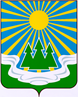 МУНИЦИПАЛЬНОЕ ОБРАЗОВАНИЕ«СВЕТОГОРСКОЕ ГОРОДСКОЕ ПОСЕЛЕНИЕ» ВЫБОРГСКОГО РАЙОНА ЛЕНИНГРАДСКОЙ ОБЛАСТИСОВЕТ ДЕПУТАТОВтретьего созываРЕШЕНИЕот 10 марта 2020 года		   №  О внесении изменений в решение  совета депутатов от 11.09.2018 № 33 «Об организации участия населения в осуществлении местного самоуправления в иных формах на территории административного центра (город  Светогорск) и городского поселка (пгт Лесогорский)»В соответствии с Федеральным законом от 06.10.2003 № 131-ФЗ «Об общих принципах организации местного самоуправления в Российской Федерации», Приказом Минфина России от 05.11.2015 № 171н  "Об утверждении Перечня элементов планировочной структуры, элементов улично-дорожной сети, элементов объектов адресации, типов зданий (сооружений), помещений, используемых в качестве реквизитов адреса, и Правил сокращенного наименования адресообразующих элементов", Областным законом Ленинградской области от «15» января 2018 года № 3 - оз «О содействии участию населения в осуществлении местного самоуправления в иных формах на территориях административных центров муниципальных образований Ленинградской области», Областными законами Ленинградской области от 27.12.2019 № 114-оз "О внесении изменений в областной закон "О содействии участию населения в осуществлении местного самоуправления в иных формах на территориях административных центров и городских поселков муниципальных образований Ленинградской области", от 22.04.2019 № 25-оз "О внесении изменений в статьи 1 и 3 областного закона "О содействии участию населения в осуществлении местного самоуправления в иных формах на территориях административных центров и городских поселков муниципальных образований Ленинградской области", от 18.03.2019 № 10-оз "О внесении изменения в статью 1 областного закона "О содействии участию населения в осуществлении местного самоуправления в иных формах на территориях административных центров и городских поселков муниципальных образований Ленинградской области", Уставом муниципального образования «Светогорское городское поселение» Выборгского  Ленинградской области, совет депутатовРЕШИЛ:Внести в решение  совета депутатов от 11.09.2018 № 33 «Об организации участия населения в осуществлении местного самоуправления в иных формах на территории административного центра (город  Светогорск) и городского поселка (пгт Лесогорский)» (далее – Решение) следующие изменения:Слова “пгт Лесогорский” по тексту Решения, включая приложения к Решению заменить словами “гп. Лесогорский”.Внести в Приложение 1 к Решению (Положение  об инициативной комиссии на территории административного центра (город Светогорск) и городского поселка (гп. Лесогорский) муниципального образования «Светогорское городское поселение» Выборгского района Ленинградской области)  следующие изменения:	1) пункт 1.2.  раздела 1 изложить в следующей редакции:	«1.2. Основные термины и понятия:территория административного центра (городского поселка) - территория административного центра или городского поселка, не являющегося административным центром, или часть территории административного центра (городского поселка), в границах которых население участвует в осуществлении местного самоуправления в иных формах путем выборов инициативных комиссий;инициативная комиссия - граждане Российской Федерации, иностранные граждане, обладающие при осуществлении местного самоуправления правами в соответствии с международными договорами Российской Федерации и федеральными законами (далее - граждане), избранные на собрании (конференции) граждан территории административного центра (городского поселка) из числа лиц, постоянно или преимущественно проживающих на территории административного центра (городского поселка) и обладающих активным избирательным правом; инициативное бюджетирование - совокупность разнообразных, основанных на гражданской инициативе практик по решению вопросов местного значения при непосредственном участии граждан в определении, выборе, реализации объектов расходования бюджетных средств, а также последующем контроле за реализацией отобранных проектов, механизма определения приоритетов расходования бюджетных средств с участием инициативных комиссий;средства на поддержку муниципального образования - субсидии, предоставляемые из областного бюджета Ленинградской области бюджетам муниципальных образований в целях содействия участию населения в осуществлении местного самоуправления в иных формах на территориях административных центров и городских поселков для софинансирования расходных обязательств, возникающих при осуществлении органами местного самоуправления муниципальных образований полномочий по решению вопросов местного значения, основанных на инициативных предложениях жителей территорий административных центров (городских поселков);инициативные предложения жителей территории административного центра (городского поселка) (далее - инициативные предложения) - предложения (предложение) граждан, обладающих активным избирательным правом, постоянно или преимущественно проживающих на территории административного центра (городского поселка), либо граждан, обладающих зарегистрированным в установленном Федеральным законом порядке правом на недвижимое имущество, находящееся в границах административного центра (городского поселка), направленные (направленное) на развитие объектов общественной инфраструктуры муниципального образования, предназначенных для обеспечения жизнедеятельности населения территории административного центра (городского поселка), создаваемых и(или) используемых в рамках решения вопросов местного значения;утрата доверия – поступление в администрацию муниципального образования предложений о досрочном прекращении полномочий члена инициативной комиссии, подтвержденных подписями не менее 25 процентов обладающих активным избирательным правом граждан, постоянно или преимущественно проживающих на территории административного центра (городского поселка).»	2)   в разделе 2:- в пункте 2.3.слова “, но не более срока полномочий совета депутатов муниципального образования” исключить;- пункт 2.5. изложить в следующей редакции:“2.5.  Кандидатуры членов инициативной комиссии могут быть выдвинуты:- гражданами, проживающими постоянно или преимущественно на территории административного центра (городского поселка) и обладающими активным избирательным правом;- по предложению органа местного самоуправления муниципального образования;- путем самовыдвижения.”Дополнить пунктом 2.5.-1 следующего  содержания: после слов «главы муниципального образования»  дополнить  словами «, администрации муниципального образования».“2.5-1. Членом инициативной комиссии не может быть избрано лицо:замещающее государственную должность, должность государственной гражданской службы, муниципальную должность или должность муниципальной службы;признанное судом недееспособным или ограниченно дееспособным;имеющее непогашенную или неснятую судимость.”- пункт 2.6. изложить в следующей редакции:“2.6. Членами инициативной комиссии могут быть избраны граждане, обладающие активным избирательным правом, постоянно или преимущественно проживающие на территории административного центра (городского поселка), в том числе обладающие зарегистрированным в установленном Федеральным законом порядке правом на недвижимое имущество, находящееся в границах административного центра (городского поселка).”- пункт 2.8. дополнить абзацем следующего содержания:“Голосование проводится открыто по каждой кандидатуре отдельно.”Опубликовать настоящее Решение в газете «Вуокса», в сетевом издании «Официальный вестник муниципальных правовых актов органов местного самоуправления муниципального образования «Выборгский район» Ленинградской области» (npavrlo.ru) и разместить на официальном сайте МО "Светогорское городское поселение" (mo-svetogorsk.ru).Решение вступает в силу после официального опубликованияГлава муниципального образования«Светогорское городское поселение»                                          И.В. ИвановаРассылка: дело, администрация, прокуратура, газета «Вуокса», Официальный вестник, сайт МО